Календарный план уроков в дистанционной формеУрок №1. Учащиеся знакомятся с лексикой стр. 88 упр. 1 Учащиеся обращаются к грамматическому справочнику в конце учебника стр. GR8-GR9 МОДУЛЬ 9 и изучают правило Present Perfect Simple VS Present Perfect Continuous, а после выполняют упр. 5 (b) стр. 89. Учащиеся высылают фото тетрадей с выполненным заданием на почту учителя  klimenko_75@mail.ru или  на страницу ВК  https://vk.com/eklimenko2019 .Урок №2 Учащиеся знакомятся с лексикой стр. 90 упр. 1. Затем просматривают видео о порядке прилагательных в предложении https://www.youtube.com/watch?v=PDap8yDzZgU. После учащиеся выполняют грамматический конспект на странице GR8-GR9. . Учащиеся высылают фото тетрадей с выполненным заданием на почту учителя  klimenko_75@mail.ru или  на страницу ВК  https://vk.com/eklimenko2019 .Урок №3 Учащиеся знакомятся с английскими идиомами о еде с помощью видео урока https://www.youtube.com/watch?v=v3Kw51WO6ps. Затем записывают в своих словарях идиомы из упр. 1 стр. 91, а после выполняют тест на стр. 91 упр. 3. Учащиеся высылают фото словарей и тетрадей с выполненным заданием на почту учителя klimenko_75@mail.ru или VK (Екатерина Клименко https://vk.com/eklimenko2019).	Урок №4 Учащиеся изучают фразы стр. 92 упр 1. Используя словарь в конце учебника стр. WL12 English in Use 9 и интернет-ресурсы учащиеся находят перевод этих фраз и делают карточки. Опрос по карточкам будет проведен после выхода детей в школу. Пример карточки: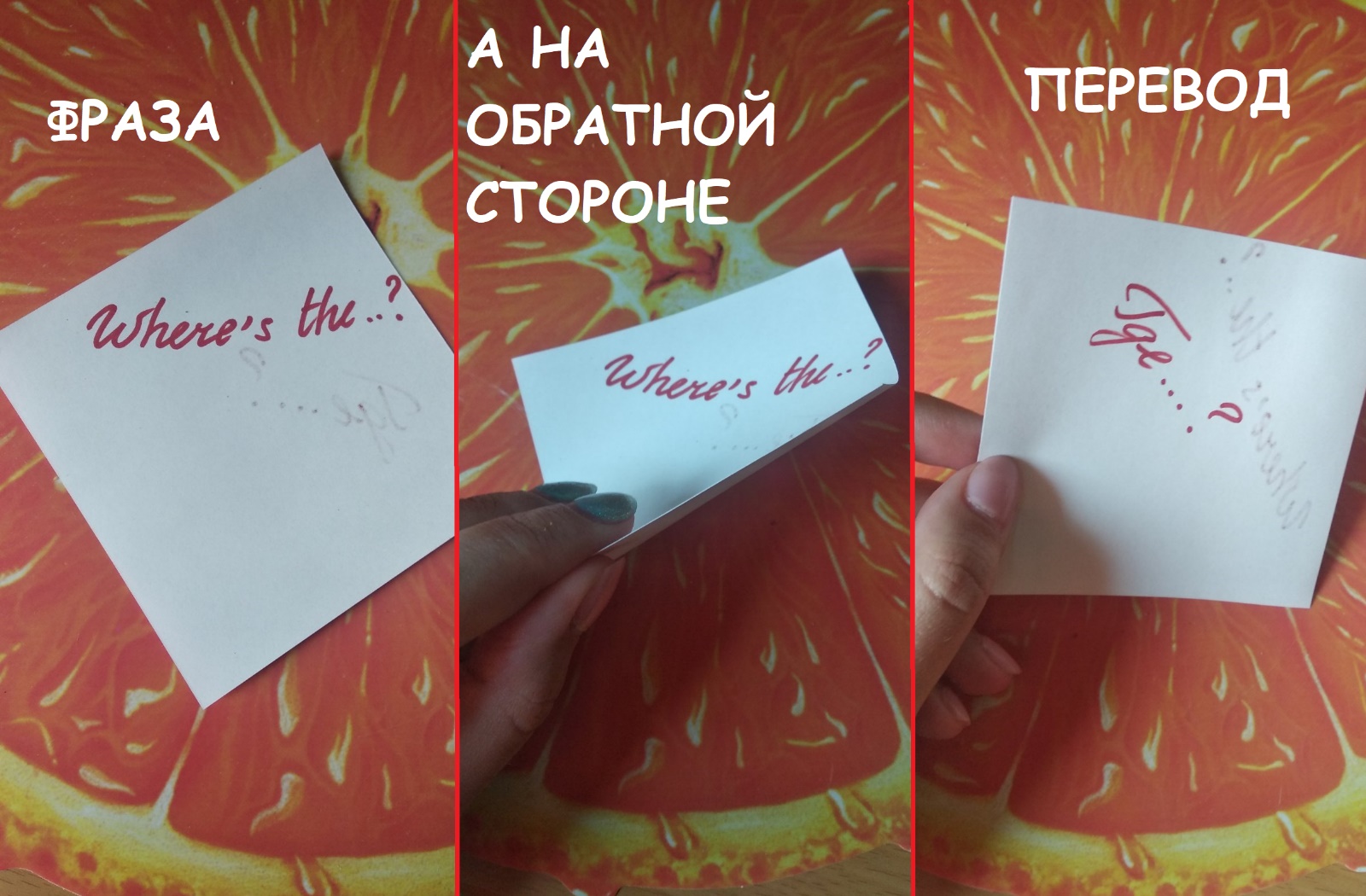 Урок №5 Учащиеся знакомятся с заголовком текста на стр. 93), а после читают текст самостоятельно и выписывают выделенные слова в словари. Учащиеся письменно выполняют упр. 4 (b) стр. 93. Учащиеся высылают фото словарей и тетрадей с выполненным заданием на почту учителя klimenko_75@mail.ru или VK (https://vk.com/eklimenko2019).Урок №6 Выполнение контроля аудирования, используя задание образовательного портала  https://www.youtube.com/watch?v=HVhy9W4zW6o учащиеся прослушивают, а затем записывают чтение упражнения 3а на стр 90, обращая внимание на правильность произношения. Свои аудиозаписи учащиеся высылают учителю VK (https://vk.com/eklimenko2019).№ п/пКлассДата урока по календарному плануТема урокаДата и время онлайн консультацииД/З17-б07.04.2020Вам помочь? Аудирование11:20-11:5007.04.2020Письменно стр. 89 упр. 5 (b)27-б08.04.2020Подарки всем11:20-11:5008.04.2020Конспект GR8- GR937-б09.04.2020Давай поговорим о еде!12:30-13:0009.04.2020Выполнить тест стр. 91 упр. 347-б14.04.2020Контроль говорения «Выражаем благодарность и восхищение»11:20-11:5014.04.2020Сделать карточки57-б15.04.2020Выбор за Вами. Чтение11:20-11:5015.04.2020Стр. 93 – словарь, письменно стр. 93 упр. 4 (b)67-б16.04.2020Контроль аудирования «Время покупок»12:30-13:0016.04.2020 Устно упр 3а, стр 90